19.05.2020 Materiały dla dzieci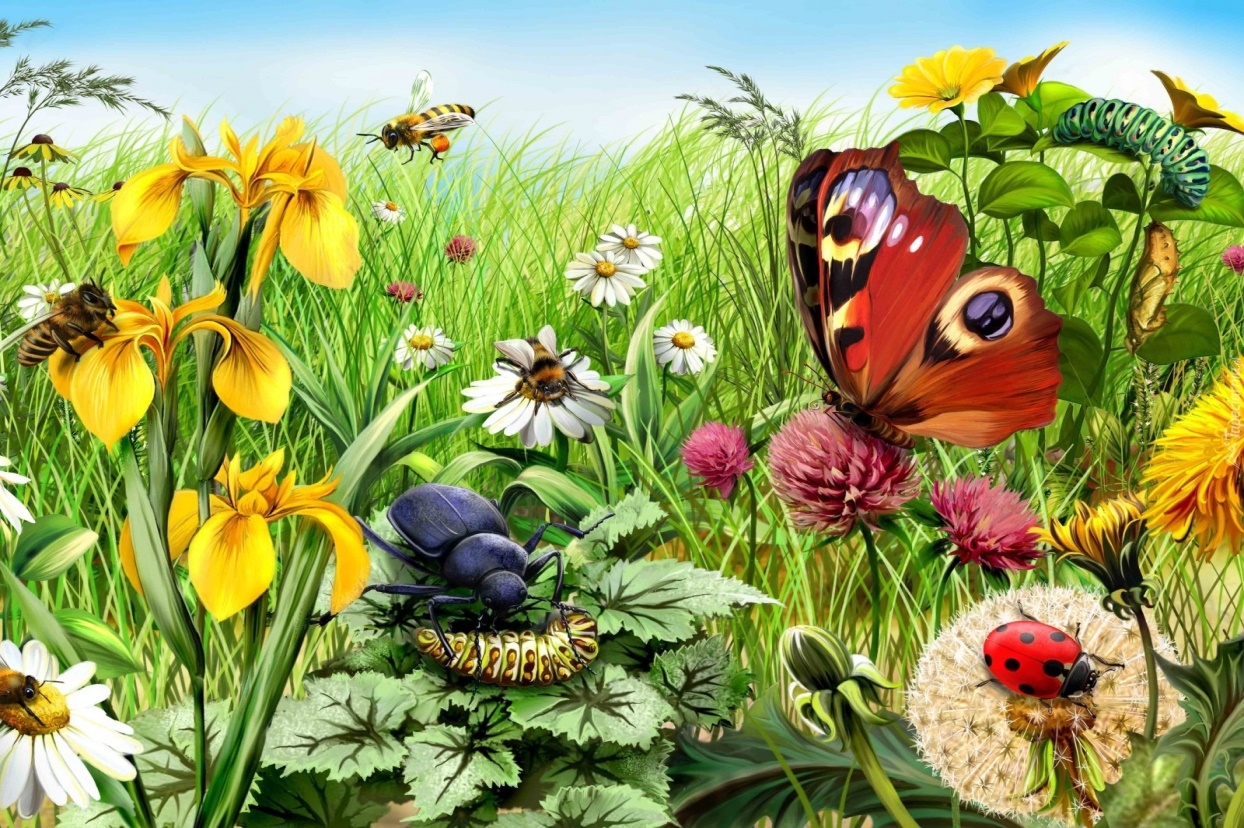 Słuchanie wiersza pt. „ Łąka” I.R.SalachŁąka tylu ma mieszkańców, zwierząt, roślin kolorowych. Tu motylek, a tam pszczółka, tutaj kwiatek – o, różowy!Z kopca wyszedł krecik mały,obok niego idzie mrówka.Na rumianku w krasnej sukni przycupnęła boża krówka.Nad tą łąką kolorową bal wydały dziś motyle.Zapraszają wszystkie dzieci, więc zatańczmy z nimi chwilę.Rozmowa z dzieckiem na temat wierszaJakie zwierzęta spotykamy na łące?Jakie rośliny rosną na łące?Do czego były zaproszone dzieci?Rozwiązywanie zagadekW kropki spódnicę,Chętnie zjada mszyce. (biedronka)Ma sto biało-różowych płatkówWokół żółtego środka.Każdy odgadnie, że to… (stokrotka)Lata nad kwiatamiI sam wygląda jak kwiat.Co to za owad?Czy ktoś już zgadł? (motyl)Latają, bzykająI miotełek miodek nam dają. (pszczoły)Praca plastyczna- „Łąka”Do wykonania pracy potrzebne będą- farby, klej, kolorowe czasopisma/gazety, nożyczkiDziecko maluje kartkę papieru zieloną farbą w różnych odcieniach, szybkimi, urywanymi pociągnięciami pędzla, tak, aby powstała trawa (pozostawiamy do wyschnięcia). Wycinamy z różnych gazet elementy charakterystyczne dla łąki-zdjęcia, obrazki, rośliny i zwierzęta żyjące na łące, a następnie przyklejamy wycięte elementy na naszej trawie.